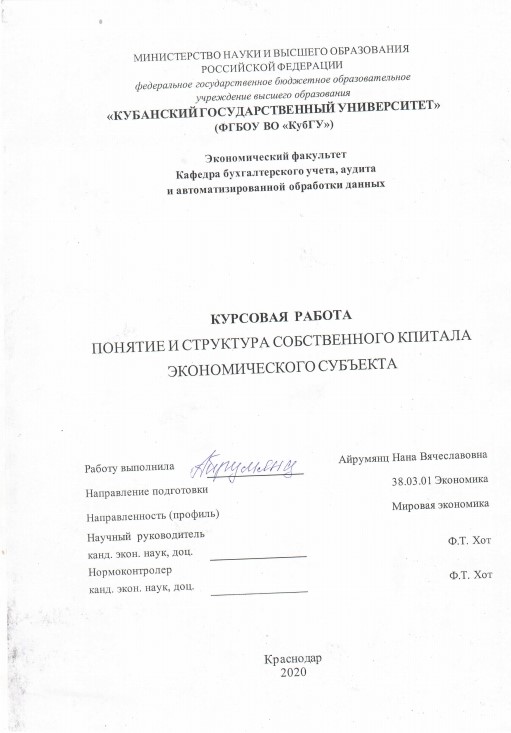 ВВЕДЕНИЕВ современном мире собственные средства играют важную роль в развитии производства. Успешная деятельность хозяйствующего субъекта в большей степени зависит от возможности адаптации организации к изменяющимся условиям внутренней и внешней среды. В таких условиях для хозяйствующих субъектов особое важное значение имеет обеспечение собственным капиталом в достаточном количестве и оптимальной структуре. От собственного капитала зависят финансовые и экономические показатели компании. Собственные средства являются существенными ценностями, которые могут быть выражены как в денежном, так и в материальном отношении. Развитие рынка способствовало созданию учета и анализа. Метод учета помогает организации занять лидирующие позиции в конкурентной борьбе за рынок. Собственные средства — это основные средства, состоящие из акций и долей за счет уставного капитала, заемные средства в организациях, накопленная или нераспределенная прибыль. Собственные средства являются важным критерием оценки стоимости компании. Актуальность темы данной работы заключается в том, что основная проблема для каждого предприятия — это достаточность денежного капитала для осуществления финансовой деятельности, обслуживания денежного оборота, создания условий для экономического роста, следовательно, существует необходимость во всестороннем изучении, анализе и улучшении методологии и организации бухгалтерского учета собственного капитала экономических субъектов. Собственные средства — это сильный рычаг для доминирующего положения предприятия, поскольку они позволяют финансировать организацию. Это материальные деньги, которые принадлежат владельцу. Организация может получать высокую прибыль за счет собственных ресурсов. В настоящее время каждой организации необходимо найти оптимальный баланс собственных средств для максимизации прибыли. При наличии соответствующих юридических форм организации отражают свои активы в сертификатах, что представляет практическую важность этой работы. Собственный капитал состоит из средств, принадлежащих хозяйствующему субъекту, авансируемых им в создание чистых активов. Величина этого капитала служит одним из наиболее значимых показателей экономического потенциала и эффективности деятельности. Собственные средства поделены между оборотными и внеоборотными активами.  Обычно общая сумма этих средств больше величины внеоборотных активов. Расчет собственного капитала осуществляется как сумма уставного, резервного и дополнительного капиталов, а также денежных фондов, принадлежащих обществу. Собственный капитал организовывается со дня основания предприятия с его последующим наращиванием за счет внешних и внутренних, заемных и собственных источников образования средств. Целью данной работы является изучение сущности и структуры собственного капитала экономического субъекта. Для достижения обозначенной цели можно выделить следующие основные задачи:— рассмотреть сущность, состав и структуру собственного капитала;— изучить оценку стоимости собственного капитала;— рассмотреть источники формирования собственного капитала.В качестве объекта данного исследования выступает собственный капитал. Предметом является понятие и структура собственного капитала экономического субъекта.Методологическая база работы основана на общенаучных и специальных методах научного познания: анализ и синтез, конкретизация и абстрагирование, метод исторической и логической оценки экономических явлений.Информационно-эмпирическая база основана на трудах и работах отечественных и зарубежных авторов по исследуемой и смежной проблемам в области бухгалтерского учета, материалах периодических изданий, методической и учебной литературы, ресурсах интернета. Работа состоит из введения, основной части, заключения и списка литературы. 1. Понятие и структура собственного капитала1.1 Сущность, состав и структура собственного капиталаСобственный капитал — это экономическая категория, характер которой можно интерпретировать по-разному.Как в экономической, так и в юридической практике, как в России, так и в мире, были разработаны различные подходы для определения сущности собственного капитала. Наиболее распространенными в Российской Федерации являются те, кто определяет собственный капитал как:— равный чистым активам;— равный сумме утвержденного дополнительного резервного капитала, нераспределенной прибыли и сумм, уплаченных за выкуп акций.Более подробно рассмотрим характеристики каждого из вышеперечисленных подходов к определению понятия собственного капитала.Согласно общей методологии, это так. Такой подход к определению спецификаций капитала отражен в некоторых российских юридических лицах.Например, в п. 3 ст. 35 Закона «Об акционерных обществах» от 26.12.1995 г. №208-ФЗ содержится стандарт, согласно которому банковские организации должны учитывать собственный капитал вместо чистых активов — это их взаимозаменяемость [2]. Капитал является чистым активом, вы можете определить его стоимость, используя формулу, основанную на интерпретации характера чистого актива Министерством финансов Российской Федерации и Постановлением Министерства финансов от 28.08.2014 г. №84н [3].Подход департамента заключается в том, чтобы понимать чистые активы (и, следовательно, собственный капитал) как разницу между размером всех активов компании, принятых для расчета, и обязательств, также принятых для расчета.Подход, предложенный Министерством финансов для определения типа собственного капитала, включает исключение из активов, принятых для расчета сумм, которые отражают сумму требований владельцев компании или акционеров. Что касается обязательств, то расходы по предоплате, связанные с государственной поддержкой и сохранностью имущества, должны быть исключены.Формула собственного капитала за год, которая основана на положениях решения Министерства финансов Российской Федерации №84н, выглядит так [3]:Собственный капитал = ((Активы – Долговые обязательства) –– (Долговые обязательства + Краткосрочные обязательства) –Доходы будущих периодов)Таким образом, капитал рассчитывается по методу, по которому он идентифицируется с чистыми активами. Согласно постулату Шера, величина собственного капитала предприятия равна разности между имуществом и его долговыми обязательствами: А – ДО = КС,где А — активы, ДО — долговые обязательства, КС — капитал собственный.Однако существует другой подход к интерпретации природы собственного капитала. Изучим его свойства.Следует отметить, что основные компоненты собственного капитала в соответствующей интерпретации (уставный, резервный, добавочный капитал, нераспределенная прибыль и целевые финансовые фонды) практически полностью отражены в третьем разделе бухгалтерского баланса, который был утвержден Министерством финансов РФ от 2 июля 2010 г. №66н, а именно в разделе «Капитал и резервы» соответствующего документа [4]. Следует также отметить, что в п. 66 решения Министерства финансов от 29.07.1998 г. №34н установлен стандарт, в соответствии с которым уставный капитал, дополнительный резервный капитал, резервы прибыли и другие резервы должны учитываться в составе капитала. Законодатель не объясняет, какие это именно резервы, и поэтому экономисты понимают, что определение «собственный капитал» подлежит достаточно свободной интерпретации [5].Как правило, придерживаясь концепции понимания сущности собственного капитала, его легче рассчитать, чем использовать формулу Министерства финансов, которую рассматривали выше. Выбор первого или второго подхода к интерпретации природы собственного капитала зависит, прежде всего, от целей, которые преследует бухгалтер. Например, если необходимо верно рассчитать сумму, составляющую капитал компании, исходя из требований законодательства, например, с целью расчета максимального процента по обязательствам по контролируемой задолженности (в соответствии с п. 2 ст. 269 Налогового кодекса Российской Федерации [1]), лучше использовать этот подход, который близок к определению в Постановлении Министерства финансов №34н [5]. Подготовка аналитических документов для инвесторов, банков и партнеров может, в свою очередь, потребовать иного подхода, в соответствии с которым собственный капитал идентифицируется с чистыми активами и рассчитывается по методу Министерства финансов, указанному в положениях приказа №84н [3].Собственный капитал имеет сложное строение. Состав собственного капитала зависит от организационно-правовой формы хозяйствующего субъекта и включает в себя разные по своему экономическому содержанию, принципам формирования и использования источники финансовых ресурсов: уставный, добавочный, резервный капитал. Так же, в состав собственного капитала, еще входит нераспределенная прибыль. И целевые финансовые фонды. Структурно собственный капитал действующего предприятия может быть представлен таким образом: (рисунок 1.1) [8, c. 180].Уставный капитал характеризует первоначальную сумму собственного капитала предприятия, инвестированную в формирование его активов для начала осуществления хозяйственной деятельности. Его размер определяется уставом предприятия.Рисунок 1.1 — Структура собственного капиталаУвеличение уставного капитала отражается по кредиту счета 80 «Уставный капитал», и дебету соответствующих счетов денежных средств и другого имущества, а уменьшение — по дебету счета 80 «Уставный капитал», и кредиту счетов 75 «Расчеты с учредителями».Резервный капитал создается для устранения возможных в будущем временных финансовых затруднений и обеспечения нормальной работы предприятия.Нераспределенная прибыль — сумма чистой прибыли, оставшейся в обороте предприятия после уплаты налогов в бюджет и других обязательных платежей, распределения прибыли между собственниками (участниками) предприятия.Добавочный капитал — это источник средств предприятия образуется в результате переоценки имущества или продажи акций выше номинально их стоимости.Целевые (специальные) фонды создаются за счет чистой прибыли хозяйствующего субъекта и служат для определенных целей в соответствии с уставом или решением акционеров и собственников. Это нераспределенная прибыль, имеющая строго целевое назначение.Для того, чтобы предприятие нормально функционировало, необходимо тщательно проводить анализ его финансовой деятельности, находить проблемы и пути выхода из них. Основу предприятия должны составлять собственные ресурсы, иначе, если опираться только на заемные средства, предприятию грозит банкротство. Ведь в таком случае предприятие не сможет погашать свои обязательства.Однако, к сожалению, большинство предприятий существуют за счет заемного капитала, из них имея менее 30% собственных финансовых ресурсов. Именно поэтому такие предприятия подвержены медленному, а иногда очень быстрому «увязанию в долгах» перед кредиторами.1.2 Оценка стоимости собственного капиталаНаиболее важным показателем предприятия является его финансовое состояние. Оценка собственного капитала служит основой для расчета большинства из них. Понимание стоимости привлечения различных источников капитала требуется при принятии различных финансовых решений, например, для капиталовложений в производство и выбора оптимальных источников финансирования: выпуск акций или облигаций (IPO или SPO), использование кредитной линии или получение синдицированного кредита и т.д. [26, с. 58]Кроме того, расчет и контроль показателя стоимости собственного капитала важен, например, для финансовых директоров и для целей текущего управления компанией, поскольку значительное отклонение этого показателя от исторических или целевых значений формирует основу для более подробного анализа ситуации в компании и затем весь рынок разработает меры по оптимизации структуры капитала.Стоимость капитала — это цена, которую компания должна заплатить за привлечение капитала из разных источников. В прямом смысле этого слова общая стоимость капитала — это общая стоимость, которую компания понесет, если будет использовать привлеченные финансовые средства и обслуживать задолженность перед инвесторами и кредиторами.Стоимость капитала измеряется как процентная ставка, рассчитываемая как отношение общей суммы этих расходов к общему капиталу. Различные источники накопления капитала имеют свой собственный метод оценки своей стоимости, поскольку каждый источник имеет свои специфические факторы, которые определяют его цену.Эти факторы включают в себя:— уровень развития финансовых рынков,— характеристики денежно— кредитной политики центрального банка, структурные характеристики рынка капитала и денежного рынка, в том числе наличие определенных инструментов для компаний,— средний рыночный курс,— специфические (внутренние) финансовые риски компании: степень концентрации собственного капитала и текущей задолженности, перспективы изменения рыночной позиции, качество управления, планы развития операционной и инвестиционной деятельности,— отраслевые характеристики бизнеса,— уровень и динамика рентабельности и свободного денежного потока,— продолжительность денежного цикла и т.д. [23, с. 12]Одним из наиболее важных элементов стратегического учета является оценка. Собственный капитал может быть оценен для различных целей. Для менеджеров и менеджеров важно получать данные о стоимости капитала, чтобы гарантировать, что организация работает эффективно и принимать оптимальные управленческие решения.Владельцы (акционеры) заинтересованы в производных от стоимости собственного капитала с целью получения дивидендов или увеличения стоимости недвижимости. Для потенциальных инвесторов — данные, обеспечивающие эффективную реализацию инвестиционного проекта, т.е. увеличение вложенных средств. Каждая цель включает выбор подходящих методов определения стоимости, использование которых основано на применении подходящего подхода к оценке.При оценке собственности большое значение имеют такие показатели, как СЧА (стоимость чистых активов) и СЧП (стоимость чистых пассивов).Стоимость чистых обязательств показывает сумму активов, имеющихся в распоряжении компании после погашения всех обязательств, т.е. уровень владения (или обязательства собственника перед кредиторами), принадлежащий учредителям (участникам), подлежит ликвидации компанией. Чистые обязательства определяются на основе материалов из нулевого, органического, актуарного, статического, прогнозного, виртуального ликвидационных балансов.Предполагаемая текущая стоимость и виртуальная стоимость чистых обязательств используются для целей прогнозирования с частичной или полной неопределенностью. Профессор Ченг Ф. Ли по этому поводу указывает, что критерии финансовых решений основаны на оценке будущих выгод владельцев бизнеса. Его основной целью является повышение благосостояния за счет увеличения рыночной стоимости инвестиций с учетом определенного риска. По словам французского профессора Ж. Ришара, чистый результат в капиталистическом обществе соответствует изменению капитала, вложенного в компанию собственниками [16, с. 58].Для оценки стоимости капитала используются следующие показатели:— рыночная капитализация компании;— цена акций;— прибыль на акцию;— коэффициенты покрытия и выплаты дивидендов;— полная и текущая доходность акций и т.д.Для расчета этих показателей используются следующие методы:1. Метод заработка для расчета стоимости обыкновенных акций. Особенностью этого метода является то, что будущие источники дохода оцениваются, но возможность реинвестирования прибыли не учитывается.2. Метод дивидендов при определении стоимости собственного капитала. Вы можете использовать этот метод для оценки будущих потоков дивидендов. Однако при использовании считается, что темпы роста компании являются постоянными, и компания обязана окупиться.3. Метод оценки риска, основанный на модели ценообразования инвестиций. Он определяет ожидаемый доход акционера, обычно добавляя «нормальную» доходность ценных бумаг к расчетной величине премии за риск. Сложность расчета ставки дисконта.4. Метод добавления стоимости к собственному капиталу. Позволяет оценить будущие денежные потоки. Недостатком этого метода является сложность прогнозирования операционных и инвестиционных потоков денежных средств и расчета ставки дисконтирования [6, с. 48].В результате изучения теоретических разработок в области финансового анализа, оценки, финансового управления, бухгалтерского учета и практических данных, полученных как от отечественных, так и от отечественных исследователей, в дополнение к вышеуказанным показателям мы предложили анализ, который будет всеобъемлющим и объективным Получение информации о стоимости акционерного капитала Одним из показателей развития стоимости акционерного капитала является чистый долг на акцию. Этот показатель включен в ряд комбинированных экономических показателей и представляет собой синтез стоимостного и коэффициентного подхода для оценки стоимости собственного капитала. Основное уравнение теории формализуется следующим образом: Денежные средства = чистые пассивы.Содержание показанного индикатора близко к денежному потоку на акцию. Важность этого показателя вытекает из теории максимизации благосостояния акционеров. Использование показателей прибыли на акцию, денежного потока на акцию или активов на акцию для оценки деятельности компании не позволяет акционерам получать соответствующую информацию об эффективности компании. В свою очередь, показатель «чистые пассивы на акцию» позволяет нам измерять рентабельность собственного капитала на основе уровня рентабельности, увеличения стоимости имущества и суммы средств, которые будут распределены между владельцами. Другими словами, значение этого показателя заключается в том, что чистые обязательства «характеризуют сумму обязательств перед владельцем с учетом будущих расходов, а также с учетом погашения всех обязательств, связанных с использованием недвижимости». Использование показателя «чистый долг на акцию» не означает отказа от использования других показателей и методов оценки затрат, представленных для измерения стоимости капитала. Здесь вам необходимо иметь четкое представление об использовании и сфере применения каждого из них, поскольку различные инструкции и задачи по оценке стоимости капитала определяют применение конкретного показателя или метода. Все показанные показатели являются значимыми, взаимосвязанными и дополняют друг друга в комплексной оценке компаний. Следует отметить, что использование системы производных балансов значительно повышает аналитическую ценность для инвесторов, собственников и менеджеров [31].Амортизационные отчисления отводятся особой роли в структуре внутренних источников, особенно для компаний с высокой ценой за свои основные средства и нематериальные активы.Следует иметь в виду, что они не генерируют большую часть собственного капитала организации, а служат лишь средством реинвестирования. Управление капиталом учитывает тот факт, что другие внутренние источники не играют существенной роли в формировании ресурсов организации.Когда мы говорим о внешних источниках формирования акций, главной ценностью является дополнительная доля или капитал. Одним из таких источников создания акционерного капитала для некоторых компаний может быть бесплатная финансовая поддержка.Другими внешними источниками являются основные средства и нематериальные активы, которые включены в бухгалтерский баланс компании. Управление собственным капиталом организации осуществляется на основе управления созданием собственных ресурсов.Для обеспечения эффективности этого процесса разрабатывается специальная политика, направленная на извлечение ресурсов из различных источников в соответствии с потребностями его разработки в будущем периоде. Управление капиталом банков основывается на аналогичных принципах. Основными задачами в этом случае являются:— определение соответствующей суммы капитала;— увеличение капитала организации за счет выпуска дополнительных акций и нераспределенной прибыли;— определить наиболее рациональную структуру акций, которые только выпущены;— определение дивидендной политики и ее реализация.Получается, что собственный капитал управляется в соответствии с хорошо продуманным планом, учитывающим все нюансы текущей ситуации. В этом случае каждая компания требует особого подхода [15, с. 59].Рентабельность — довольно многочисленное понятие, которое может быть применено к различным компонентам компании. Можно подобрать такие синонимы, как эффективность, амортизация или прибыльность.Может применяться в отношении активов, капитала, производства, продаж и т.д. При расчете одного из показателей эффективности даются ответы на одни и те же вопросы: «Правильно ли используются ресурсы?» И «Есть ли преимущества?».Рентабельность собственного капитала также говорит об этом (формула, используемая для расчета, показана ниже).Для каждой фирмы важны финансовые вливания — как внутренние, так и внешние. И ситуация гораздо благоприятнее, если эти средства представлены не банковскими кредитами, а инвестициями спонсоров или владельцев.Нужно только рассчитать рентабельность собственного капитала. Формула проста в использовании и прозрачна. Может использоваться для любой организации на основе данных баланса.Рентабельность собственного капитала рассчитывается с использованием следующего расчета:Рск = ЧП : СК,где Рск — рентабельность собственного капитала, СК — собственный капитал, ЧП — чистая прибыль компании.Рентабельность собственного капитала чаще всего рассчитывается за год. И все необходимые значения взяты за один и тот же период. Результат дает полную картину деятельности компании и рентабельности капитала.Также не стоит забывать о том, что каждая компания может инвестировать не только собственные средства, но и заемные. В этом случае рентабельность собственного капитала, формула расчета которой приведена выше, дает объективную оценку прибыли с каждой денежной единицы, инвестированной инвесторами. При необходимости можно изменить формулу доходности, чтобы получить процентный результат [12, с. 85].В этом случае достаточно умножить полученное отношение на 100. Если вам нужно рассчитать показатель для другого периода (например, менее года), вам нужна другая формула.В таких случаях рентабельность собственного капитала рассчитывается следующим образом:где СКнп — собственный капитал на начало периода, СКкп — собственный капитал на конец периода.Чтобы инвесторы или владельцы могли полностью оценить прибыльность своих инвестиций, ее необходимо сравнить с тем же показателем, который может быть достигнут путем финансирования другой компании.Если эффективность предлагаемых инвестиций выше, чем фактическая, возможно, стоит перейти к другим компаниям, которые нуждаются в инвестициях [13, с. 58].Также может быть использована формула, разработанная для расчета нормативного значения. В этом случае доход на капитал рассчитывается с использованием средней ставки банковского вклада за период (Сд) и налога на прибыль.(Снп) : Крнк = Сд × (1— Снп),где Крнк — нормативная величина рентабельности собственного капитала, 
Сд — средняя ставка по банковскому вкладу за период, Снп — ставка налога на прибыль. Сравнение двух показателей сразу показывает, насколько хорошо компания работает. Однако для общей картины необходимо провести анализ эффективности капитала в течение нескольких лет, чтобы более точно определить временное или постоянное снижение прибыльности. Также необходимо учитывать уровень развития компании. Когда некоторые инновации вводятся в конце периода (например, замена устройств на более современные), вполне естественно, что прибыль уменьшится. Однако, доходность обязательно вернется к предыдущему уровню в кратчайшие сроки — и, возможно, даже увеличится.Различные формулы используются для проверки доходности капитала:Рентабельность собственного капитала (ROE) позволяет выяснить, сколько предприятие имеет чистой прибыли с рубля, авансированного в капитал. Формула рассчитывается как отношение чистой прибыли к собственному капиталу.Чистая Прибыль — совокупная чистая прибыль компании за год (для квартальных отчетов должна быть пересчитана на год)Собственный капитал — разница между активами компании и ее долгамиАббревиатура ROA относится к возврату инвестиций компании.В промышленно развитых странах (например, Англии и США), рентабельность должна быть в пределах 10—12%.Для развивающихся стран, экономика которых уязвима к инфляции, этот процент должен быть намного выше. Значение может оказаться завышенным, так как на индикатор влияют другие финансовые рычаги. Одним из них является сумма долга. Для таких случаев существует уравнение Дюпона. Позволяет более точно рассчитать рентабельность и влияние некоторых факторов.1.3 Источники формирования собственного капиталаИсточники собственного капитала можно разделить на несколько основных категорий. Рассмотрим специфику тех источников собственного капитала, которые российские эксперты относят к ключевым.В российской экспертной среде широко используется подход, согласно которому источники капитала классифицируются на основе их соотношения с основными компонентами собственного капитала. Современные экономисты выделяют: уставный капитал, резервный капитал, добавочный капитал и нераспределенную прибыль.Рассмотрим, как каждый из них формируется и становится одним из источников собственного капитала.Уставный капитал — это сумма денег, выраженная в виде стоимости имущества, вложенная в компанию ее учредителями или владельцами. Уставный капитал может быть уменьшаться или пополняться в соответствии с правилами, установленными в уставе компании [10, с. 59].Соответствующий компонент капитала обычно увеличивается за счет:— перераспределение стоимости оборотных активов (например, перевод части резервного капитала в уставный капитал);— дополнительные взносы от владельцев;— сторонние депозиты, например, в форме портфельных инвестиций.В дополнение к этим методам, АО могут пополнять собственный уставный капитал путем выпуска дополнительных акций или увеличения стоимости текущих акций.Другим источником собственного капитала является дополнительный капитал — ресурс, возникающий из факторов, которые не имеют прямого отношения к деятельности компании, но в силу рыночных факторов могут оказать существенное влияние на капитал. Это может иметь следующие причины:— рост стоимости долгосрочных активов при переоценке;— эмиссионный доход для открытого акционерного общества (получен без увеличения стоимости акций или выпуска новых, т.е. по результатам повышения цены акций по рыночным причинам);— рост обменного курса, по которому первоначально был объявлен уставный капитал [7, с. 56].Другим компонентом страховой компании является резервный капитал, ресурс, который, как и уставный капитал, формируется независимо от рыночных факторов. Его наличие продиктовано необходимостью усиления уровня финансового суверенитета компании и оптимизации управления активами.Резервный капитал состоит в основном из вычетов из нераспределенной прибыли или, как в случае с уставным капиталом, из взносов владельцев компании.В этом смысле резервный капитал и нераспределенная прибыль могут в основном рассматриваться в одном контексте — как общий источник собственного капитала. Резервы выручки, в свою очередь, зависят от деятельности компании и успеха продаж товаров и услуг. Название этого источника капитала основано на том факте, что соответствующий вид прибыли включает прибыль, которая не была распределена учредителями компании в форме дивидендов, фондов или резервов.Существует другая интерпретация характера нераспределенной прибыли — как чистой прибыли, которая уменьшается на сумму дивидендов и необходимых отчислений, включая резервный капитал компании.Нераспределенная прибыль может быть источником собственного капитала по отношению практически ко всем ее компонентам — уставному, дополнительному или резервному капиталу. Однако если деятельность компании недостаточно успешна, резервы выручки могут принять отрицательные значения. В этом случае ущерб обнаруживается и, наоборот, должен быть восполнен за счет других компонентов страховой компании [19].Нераспределенная прибыль отражается по отношению к отчетным периодам. Тем не менее, вполне возможно, что он будет иметь положительные значения в предыдущие годы, но формировать непокрытый убыток в текущем году. В этом случае можно пополнить «просадок», зарегистрированный в текущем году, за счет ресурсов, приобретенных в предыдущие годы.Собственный капитал, чистая стоимость имущества, как разница между активами компании и ее обязательствами (Активы — Обязательства = Собственный капитал) [11, c. 143] всегда привлекали внимание бухгалтеров, юристов, владельцев и деловых партнеров. Чистая прибыль является основным показателем собственности и рассчитывается на основе инвентаризации, инвентарных счетов главной книги и бухгалтерского баланса путем вычета собственных обязательств институциональной единицы общей стоимости имущества.2 Практическая часть01.10.2020 г. было зарегистрировано ООО «Альфа» с уставным капиталом 100 000 р. Объявление уставного капитала отражается записью:Дебет 75 «Расчеты с учредителями», субсчет 1 «Расчеты по вкладам в уставный (складочный) капитал»Кредит 80 «Уставный капитал» — 100 000р.Собственниками в качестве вклада в уставный капитал были 60 000 р. на расчетный счет. На суммы вкладов должны быть выполнены следующие проводки:Дебет 51 «Расчетные счета»Кредит 75 «Расчеты с учредителями», субсчет 1 «Расчеты по вкладам в уставный (складочный) капитал» — 60 000 р.В соответствии с указанной информацией сформирован вступительный баланс.Таблица 2.1 — Вступительный баланс, р.Факты хозяйственной жизни, имевшие место в течение отчетного периода отражены в Журнале регистрации фактов хозяйственной жизни (таблица 2.2).Таблица 2 — Журнал регистрации хозяйственных операцийГлавная книга организации По итогам отчетного периода, на основании полученных данных заполнен отчет о финансовых результатах (Приложение А) и составлен баланс на конец отчетного периода (Приложение Б).ЗаключениеВ ходе выполнения данной работы была поставлена следующая основная цель: изучение понятия и структуры собственного капитала экономического субъекта. Для достижения данной цели были решены следующие основные задачи:— рассмотрена сущность, состав и структура собственного капитала;— изучена оценка стоимости собственного капитала;— рассмотрены источники формирования собственного капитала.По результатам выполнения данной работы можно сделать следующие основные выводы:Любая организация, которая самостоятельно осуществляет производственную или другую коммерческую деятельность, должна иметь определенный объем капитала, т.е. определенный объем финансирования, который представляет собой совокупность материальных ценностей, денежных средств, финансовых вложений и исключительных прав, необходимых для осуществления экономической деятельности.Собственный капитал обозначает общую стоимость активов компании, имущество, которым оно владеет и которое использует для формирования определенной части активов. Эта часть актива, которая формируется из вложенного в него капитала, представляет собой чистые активы компании. Собственный капитал включает источники финансовых ресурсов, которые различаются по своему экономическому содержанию, своим принципам их формирования и использования: — уставный капитал, паевой капитал, добавочный капитал, резервный капитал. Кроме того, состав капитала, которым компания может управлять без оговорок по сделкам, включает нераспределенную прибыльСобственные ресурсы также включают в себя свободный доход и государственные субсидии. Размер уставного капитала должен быть указан в уставе и других учредительных документах организации, зарегистрированных в органах исполнительной власти. Его можно изменить только после внесения соответствующих изменений в отдельные документы.Собственный капитал организации как юридического лица или как независимого экономического субъекта, как правило, определяется стоимостью имущества организации, основанного на правах собственности.Уставный капитал компании обычно состоит из утвержденного, дополнительного и резервного капитала, нераспределенной прибыли прошлых лет и отчетного года. При первом появлении в качестве объекта учета в организациях появляется уставный капитал, формирование которого зависит от юридической формы, в которой была основана организация.Управление запасами является неотъемлемой частью общего процесса управления, который организован в каждой коммерческой организации для эффективного использования средств.Собственные средства — это основные средства, средства, состоящие из акций и долей за счет уставного капитала, заемные средства в организациях, накопленная или нераспределенная прибыль.Собственные средства являются важным критерием оценки стоимости компании.Капитал или собственный капитал — это главное преимущество компании, которая нацелена на промышленно-экономическое развитие и обеспечивает интересы государства и самой организации.Собственный капитал состоит из денежных средств, основных средств и нематериальных активов, которые характеризуют разницу между активами и их обязательствами. Собственный капитал — это стоимость средств или чистых активов, которые компания имеет по своему усмотрению.Собственные средства могут быть использованы для циклического раскручивания производственной деятельности компании.Важной задачей при учете собственных средств организации является выбор правильного метода учета.Чтобы улучшить работу организации, необходимо разработать оптимальные учетные политики, методы или программы для модернизации и развития собственных средств, которые влияют на итоговую прибыль.Размер собственного капитала предприятия является одним из наиболее важных показателей эффективности работы, именно за счет собственного капитала предприятие может увеличить объемы и качество продукции.Таким образом, задачи данной работы можно считать решенными, цели данной работы можно считать решенными, цель достигнутой.СПИСОК ИСПОЛЬЗОВАННЫХ ИСТОЧНИКОВРоссийская Федерация. Законы. Налоговый кодекс Российской Федерации : НК РФ : от 05.08.2000 N 117-ФЗ (ред. от 08.06.2020) Статья 269. Особенности учета процентов по долговым обязательствам в целях налогообложения. Принят Государственной Думой 19 июля 2000 года // КонсультантПлюс : справочно-правовая система. — Москва, 1997. — Загл. с титул. экрана.Российская Федерация. Законы. Об акционерных обществах : Федеральный закон от 26.12.1995 N 208— ФЗ : текст с изменениями и дополнениями на 1 января 2020 года : Принят Государственной думой 24 ноября 1995 года // КонсультантПлюс : справочно-правовая система. — Москва, 1997. — Загл. с титул. экрана.Об утверждении Порядка определения стоимости чистых активов : в редакции от 21 февраля 2018 года : утверждено Приказом Министерства финансов Российской Федерации от 28 августа 2014 года № 84н // КонсультантПлюс : справочно-правовая система. — Москва, 1997. — Загл. с титул. экрана. О формах бухгалтерской отчетности организаций : в редакции от 19 апреля 2019 года : утверждено Приказом Министерства финансов Российской Федерации от 2 июля 2010 года № 66н // КонсультантПлюс : справочно-правовая система. — Москва, 1997. — Загл. с титул. экрана.Об утверждении Положения по ведению бухгалтерского учета и бухгалтерской отчетности в Российской Федерации : в редакции от 11 апреля 2018 года : утверждено Приказом Мнистерства финансов Российской Федерации от 29 июля 1998 года № 34н // КонсультантПлюс : справочно-правовая система. — Москва, 1997. — Загл. с титул. экрана.Алексеева Г.И. Бухгалтерский учет : учебник / С.Р. Богомолец Г.И. Алексеева Т.П. Алексеева. — Москва : МФПУ Синергия, 2016. —  720 с.Андреев В.Д. Введение в профессию бухгалтера : учебник / В.Д. Андреев И.В. Лисихина. — Москва : Мейстер, НИЦ ИНФРА-М, 2019. —  192 с.Богаченко, В.М. Бухгалтерский учет : практикум : учебник / В.М. Богаченко Н.А. Кириллов. — Ростов-на-Дону : Phoenix, 2017. — 398 c.Васильчук О.И. Бухгалтерский учет и анализ : учебник / Д.Л. Савенков; издание Л. И. Ерохина. — Москва : Форум, НИЦ ИНФРА-М, 2017. —  496 с.Гончарова Н.М. Учет. Краткий курс : учебник / Н.М. Гончарова. — Москва : Форум, 2018. — 160 с.Городецкая, М.И. Бухгалтерский учет и налоги в индустрии туризма : учебник / М.И. Городецкая. — Москва : Школьная книга, ИНФРА- М, 2016. —  304 с.Горячих, С.П. Бухгалтерский учет в схемах и таблицах: учебник / А.В. Зонова, С.П. Горячих, Р.В. Зона. — Москва : Мейстер, НИЦ ИНФРА-М, 2016. —  224 с.Гридасов, А.Ю. Бухгалтерский учет в программе 1С : Бухгалтерский учет 8.0. Лабораторный практикум : учебник / А.Ю. Гридасов, А.Г. Чурин, Л.И. Чурина. — Москва : КноРус, 2016. —  216 с.Дмитриева, И.М. Бухгалтерский учет и аудит : учебник для бакалавров / И.М. Дмитриевой. — Москва : Юрайт, 2016 — 306 с.Дмитриева, И.М. Бухгалтерский учет и аудит : Учебное пособие для бакалавров / И.М. Дмитриева. — Москва : Юрайт, 2016. —  306 c.Кондраков Н.П. Бухгалтерский учет : учебник / Н. П. Кондраков. — М.: ИНФРА — М, 2019. —  841 с.Курочкин, В. Н. Финансовый менеджмент в отрасли образования : учебное пособие / В. Н. Курочкин. — Москва: Директ-медиа, 2015. — 474с.Кутер М.И. Введение в бухгалтерский учет : учебник. Краснодар: Просвещение-Юг, 2012. — 512 сКыштымова Е.А. Учет. Сборник упражнений: учебник / Е.А. Кыштымова. — Москва : ИД ФОРУМ, НИЦ ИНФРА-М, 2016. —  208 с.Маслова, Т. С. Бухгалтерский учет в государственных (муниципальных учреждениях : учебное пособие / Т. С. Маслова. — Москва : Магистр, ИНФРА-М, 2016. — 385 с.Медведев, М.Ю. Бухучет за 20 мин : учебное пособие / М.Ю. Медведев. — Москва : Проспект, 2016. —  56 c.Муравицкая, Н.К. Бухгалтерский учет. Задачи. Тесты : учебник / Н.К. Муравицкая. — Москва : КноРус, 2012. —  232 c.Неселовская, Т.М. Бухгалтерский учет : учебник / Т.М. Неселовская. — Москва : ИНФРА— М, 2017. —  717 c.Осипова, И.В. Бухгалтерский учет и анализ. Сборник задач : учебное пособие / И.В. Осипова, Е.Б. Герасимова. — Москва : КноРус, 2016. —  248 c.Пачоли, Л. Трактат о счетах и записях / под редакцией профессора М. И. Кутера. — Москва : Финансы и статистика ; Краснодар : Просвещение-Юг, 2009. — 308 с.Погорелова М.Я. Бухгалтерский (финансовый) учет : Теория и практика : 1чебное пособие. — Москва : ИЦ РИОР, НИЦ ИНФРА-М, 2015. — 331 с.Потапова, Е.А. Бухгалтерский учет : конспект лекций / Е.А. Потапова. — Москва : Проспект, 2016. — 144 c.Самохвалова, Ю.Н. Бухгалтерский учет : практикум : учебное пособие / Ю.Н. Самохвалова. — Москва : Форум, НИЦ ИНФРА-М, 2016. — 232 c.Сапожникова, Н.Г. Бухгалтерский учет: учебник / Н. Г. Сапожникова. — Москва : КноРус, 2016. —  456 c.Сивков, Е.В. Современный бухгалтерский учет. Основной курс от аудитора Евгения Сивкова / Е. В. Сивков. — Москва : ИД «Евгений Сивков», 2016. — 320 c.Энтони, Р., Рис, Дж. Учет : ситуации и примеры / Р. Энтони, Дж. Рис. — Москва : Финансы и статистика, 1993. — 560 с.ПРИЛОЖЕНИЯ                                                    Приложение АОтчет о финансовых результатахПримечания1. Указывается номер соответствующего пояснения.2. В соответствии с Положением по бухгалтерскому учету "Бухгалтерская отчетность организации" ПБУ 4/99, утвержденным Приказом Министерства финансов Российской Федерации от 6 июля 1999 г. № 43н (по заключению Министерства юстиции Российской Федерации 
№ 6417-ПК от 6 августа 1999 г. указанный Приказ в государственной регистрации не нуждается), показатели об отдельных доходах и расходах могут приводиться в отчете о финансовых результатах общей суммой с раскрытием в пояснениях к отчету о финансовых результатах, если каждый из этих показателей в отдельности несущественен для оценки заинтересованными пользователями финансового положения организации или финансовых результатов ее деятельности.3. Указывается отчетный период.4. Указывается период предыдущего года, аналогичный отчетному периоду.5. Выручка отражается за минусом налога на добавленную стоимость, акцизов.6. Совокупный финансовый результат периода определяется как сумма строк "Чистая прибыль (убыток)", "Результат от переоценки внеоборотных активов, не включаемый в чистую прибыль (убыток) периода" и "Результат от прочих операций, не включаемый в чистую прибыль (убыток) отчетного периода, Налог на прибыль от операций, результат которых не включается в чистую прибыль (убыток) периода".7. Отражается расход (доход) по налогу на прибыль.Приложение ББухгалтерский балансМестонахождение (адрес)  Наименование аудиторской организации/фамилия, имя, отчество (при наличии) 
индивидуального аудитора  Форма 0710001 с. 2Примечания1. Указывается номер соответствующего пояснения.2. В соответствии с Положением по бухгалтерскому учету "Бухгалтерская отчетность организации" ПБУ 4/99, утвержденным Приказом Министерства финансов Российской Федерации от 6 июля 1999 г. № 43н (по заключению Министерства юстиции Российской Федерации № 6417-ПК от 6 августа 1999 г. указанным Приказ в государственной регистрации не нуждается), показатели об отдельных активах, обязательствах могут приводиться общей суммой с раскрытием в пояснениях к бухгалтерскому балансу, если каждый из этих показателей в отдельности несущественен для оценки заинтересованными пользователями финансового положения организации или финансовых результатов ее деятельности.3. Указывается отчетная дата отчетного периода.4. Указывается предыдущий год.5. Указывается год, предшествующий предыдущему.6. Некоммерческая организация именует указанный раздел "Целевое финансирование". Вместо показателей "Уставный капитал (складочный капитал, уставный фонд, вклады товарищей)", "Собственные акции, выкупленные у акционеров", "Добавочный капитал", "Резервный капитал" и "Нераспределенная прибыль (непокрытый убыток)" некоммерческая организация включает показатели "Паевой фонд", "Целевой капитал", "Целевые средства", "Фонд недвижимого и особо ценного движимого имущества", "Резервный и иные целевые фонды" (в зависимости от формы некоммерческой организации и источников формирования имущества).7. Здесь и в других формах отчетов вычитаемый или отрицательный показатель показывается в круглых скобках.АктивыПассивыI Внеоборотные активыIII Капитал и резервыУставный капитал – 100 000II Оборотные активы VI Долгосрочные обязательстваДенежные средства и эквиваленты – 60 000Дебиторская задолженность – 40 000V Краткосрочные обязательстваВалюта баланса 100 000Валюта баланса 100 000№
ппСодержание факта
хозяйственной жизниТип
ФХЖКорреспондирующие счетаКорреспондирующие счетаСумма, р.Сумма, р.№
ппСодержание факта
хозяйственной жизниТип
ФХЖдебеткредитчастнаяобщая1Внесено оборудование к установке от учредителяП II0775/140000400002Приобретены материалы у поставщика, включая НДС 20 %М IМ I10196060300006000360003Списаны к возмещению НДС по принятым к учету материаламМ III6819600060004Передано оборудование под монтажП I080740000400005Отпущены материалы на наладку станкаП II081010000100006Начислена заработная плата работникам, занятым в монтаже оборудованияМ I087016000160007Начислены социальные взносы на заработную плату работников, занятых в монтаже оборудованияМ I0869480048008По приказу руководителя производственное оборудование передано в эксплуатациюП I010870800708009Отпущены со склада материалы:на производство продукции Ана производство продукции Вна цеховые нуждына управленческие нуждыП IIП II
П IIП II20.120.225261010101060008000400020002000010Начислена амортизация производственного оборудования линейным методом за месяцП II25021180118011Начислена заработная плата:рабочим, изготавливающим изделие Арабочим, изготавливающим изделие Вперсоналу цехааппарату заводоуправления  М IМ IМ I М I20.120.22526707070702000024000300004000011400012Начислены взносы во внебюджетные фонды по категориям работников: рабочим, изготавливающим изделие Арабочим, изготавливающим изделие Вперсоналу цехааппарату заводоуправления  М IМ IМ I М I20.120.2252669696969600072009000120003420013Удержан из заработной платы работников налог на доходы физ. лицП IV7068169001690014Удержаны из заработной платы алиментыП IV70766000600015Акцептован счет поставщика за электроэнергии, потребленную на:производственные нужды,включая НДС 20 %управленческие нужды, включая НДС 20%МIМ IМ I М I2519261960606060802016041200024002402416Списан к возмещению НДС по счетуМ III68194004400417Получен краткосрочный кредит в банке П III516616000016000018Перечислено поставщику за материалыМ III6051360003600019Перечислено поставщику за электроэнергиюМ III6051240242402420Акцептован счет поставщика за услуги связи, включая НДС 20%М IМ I261960601400028001680021Списана сумма НДС по счетуМ III68192800280022Перечислено поставщику за услуги связиП II6051168001680023Распределены и списаны на счета основного производства (пропорционально зарплате основных производственных рабочих):а) общепроизводственные расходы:изделие Аизделие Вб) общехозяйственные расходы:изделие Аизделие ВП IIП IIП IIП II20.120.220.120.2252526262349028710360004400013220024Выпущена из производства и учтена на складе готовая продукция по фактической себестоимостиизделие Аизделие ВП IIП II43.143.220.120.29149011191020340025Отгружена со склада продукция А, право собственности на которую перейдет к покупателям на складе назначенияП II4543.1700007000026Признан доход от продажи продукции БМ I6290.216000016000027Начислена сумма НДС с объема продаж изделия БП IV90.268266672666728Получено подтверждение о приемке покупателем отгруженной ему продукции А и переходе права собственностиМ I62/190.115000015000029Выделена сумма НДС с объема продаж изделия АП IV90.168250002500030Списана производственная себестоимость проданной продукции:изделие Аизделие ВП IIП II90.190.24543.2700006000013000031Выявлен финансовый результат от продаж:изделие Аизделие ВП IVП IV90.190.29999550007333312833332Поступили денежные средства от покупателей в оплату продукцииИзделие АИзделие БМ IМ I515162/162/215000016000031000033Выявлена недостача готовой продукции А на складеП II9443.1140001400034Недостача списана на кладовщикаП II73/294140001400035Сумма недостачи внесена работником в кассу организацииП II5073/2140001400036Получены в банке денежные средства для выдачи заработной платыП II505110710010710037Выдана заработная плата работникам организацииМ III705010710010710038Начислены проценты по краткосрочному кредитуМ I91668000800039Продано производственное оборудование:на договорную стоимость объекта на сумму НДСна списанную фактическую стоимость на сумму накопленной амортизации на остаточную стоимость М IП IVП IIП IVП II62/1910102919168010101100000166677080011806962025826740Поступили денежные средства на расчетный счет за проданное оборудованиеM I5162/110000010000041Перечислены проценты по кредитуМ III66518000800042Отражена сумма штрафных санкций к уплатеМ I91767000700043Перечислены суммы штрафовМ III76517000700044Определен финансовый результат от прочих доходов и расходовП IV99911287128745Начислен налог на прибыльП IV9968254092540946Заключительными оборотами года закрыт счет прибылей и убытковП IV998410163710163747По решению собрания акционеров 5% прибыли направлено на образование резервного капиталаП IV84825082508248Начислены дивиденды (25%):акционерам, не являющимся работниками организацииП IV8475/2254092540949Удержаны НДФЛ с суммы начисленных дивидендовП IV75/2683303330350Выплачены дивиденды:акционерам, не являющимся работниками организацииМ III75/251221062210651Оплачена задолженность по налогам и взносам во внебюджетные фондыМ III695139000101142140142Итого сумма хозяйственных операций———30047743004774Счет 01.1Основные средства в эксплуатацииСчет 01.1Основные средства в эксплуатацииСчет 01.1Основные средства в эксплуатацииСчет 01.1Основные средства в эксплуатацииСчет 01.1Основные средства в эксплуатацииСчет 02АмортизацияОсновных средствСчет 02АмортизацияОсновных средствСчет 02АмортизацияОсновных средствСчет 02АмортизацияОсновных средствДДСчет 01.1Основные средства в эксплуатацииСчет 01.1Основные средства в эксплуатацииСчет 01.1Основные средства в эксплуатацииСчет 01.1Основные средства в эксплуатацииСчет 01.1Основные средства в эксплуатацииККДДДДДДСчет 02АмортизацияОсновных средствСчет 02АмортизацияОсновных средствСчет 02АмортизацияОсновных средствСчет 02АмортизацияОсновных средствКККс. 0,00с. 0,00с. 0,00с. 0,00с. 0,00с. 0,00с. 0,00с. 0,00с. 0,00с. 0,008)   70800,0039) 70800,008)   70800,0039) 70800,008)   70800,0039) 70800,008)   70800,0039) 70800,0039) 70800,0039) 1180,0039) 69920,0039) 70800,0039) 1180,0039) 69920,0039) 70800,0039) 1180,0039) 69920,0039) 70800,0039) 1180,0039) 69920,0039) 70800,0039) 1180,0039) 69920,0039) 1180,0039) 1180,0039) 1180,0039) 1180,0039) 1180,0039) 1180,0039) 1180,0010) 1180,0010) 1180,0010) 1180,0010) 1180,0010) 1180,0010) 1180,00об. 141600об. 141600об. 141600об. 141600об. 141600об. 141600об. 141600об. 141600об. 141600об.1180,00об.1180,00об.1180,00об.1180,00об.1180,00об.1180,00об.1180,00об.1180,00об.1180,00об.1180,00об.1180,00об.1180,00об.1180,00с.  0,00с.  0,00с.  0,00с.  0,00с. 0,00с. 0,00с. 0,00с. 0,00с. 0,00с. 0,00Счет 07
Оборудование к установкеСчет 07
Оборудование к установкеСчет 07
Оборудование к установкеСчет 07
Оборудование к установкеСчет 07
Оборудование к установкеСчет 08 Вложения во внеоборотные активыСчет 08 Вложения во внеоборотные активыСчет 08 Вложения во внеоборотные активыСчет 08 Вложения во внеоборотные активыСчет 08 Вложения во внеоборотные активыСчет 08 Вложения во внеоборотные активыДДСчет 07
Оборудование к установкеСчет 07
Оборудование к установкеСчет 07
Оборудование к установкеСчет 07
Оборудование к установкеСчет 07
Оборудование к установкеККДДДДСчет 08 Вложения во внеоборотные активыСчет 08 Вложения во внеоборотные активыСчет 08 Вложения во внеоборотные активыСчет 08 Вложения во внеоборотные активыСчет 08 Вложения во внеоборотные активыСчет 08 Вложения во внеоборотные активыКККс. 0,00с. 0,00с. 0,00с. 0,00с. 1600000с. 1600000с. 1600000с. 1600000с. 1600000с. 1600000с. 16000001) 40000,001) 40000,001) 40000,001) 40000,004) 40000,004) 40000,004) 40000,004) 40000,004) 40000,004) 40000,005) 10000,006) 16000,007) 4800,004) 40000,005) 10000,006) 16000,007) 4800,004) 40000,005) 10000,006) 16000,007) 4800,004) 40000,005) 10000,006) 16000,007) 4800,004) 40000,005) 10000,006) 16000,007) 4800,004) 40000,005) 10000,006) 16000,007) 4800,004) 40000,005) 10000,006) 16000,007) 4800,008) 70800,008) 70800,008) 70800,008) 70800,008) 70800,008) 70800,00об. 40000,00об. 40000,00об. 40000,00об. 40000,00об. 40000,00об. 40000,00об. 40000,00об. 40000,00об. 40000,00об. 70800,00об. 70800,00об. 70800,00об. 70800,00об. 70800,00об. 70800,00об. 70800,00об. 70800,00об. 70800,00об. 70800,00об. 70800,00об. 70800,00об. 70800,00с. 0,00с. 0,00с. 0,00с. 0,00с. 0,00с. 0,00с. 0,00с. 0,00с. 0,00с. 0,00с. 0,00Счет 10МатериалыСчет 10МатериалыСчет 10МатериалыСчет 10МатериалыСчет 10МатериалыСчет 19
НДС по приобретенным ценностямСчет 19
НДС по приобретенным ценностямСчет 19
НДС по приобретенным ценностямСчет 19
НДС по приобретенным ценностямСчет 19
НДС по приобретенным ценностямСчет 19
НДС по приобретенным ценностямСчет 10МатериалыСчет 10МатериалыСчет 10МатериалыСчет 10МатериалыСчет 10МатериалыСчет 19
НДС по приобретенным ценностямСчет 19
НДС по приобретенным ценностямСчет 19
НДС по приобретенным ценностямСчет 19
НДС по приобретенным ценностямСчет 19
НДС по приобретенным ценностямСчет 19
НДС по приобретенным ценностямДДСчет 10МатериалыСчет 10МатериалыСчет 10МатериалыСчет 10МатериалыСчет 10МатериалыККДДДДСчет 19
НДС по приобретенным ценностямСчет 19
НДС по приобретенным ценностямСчет 19
НДС по приобретенным ценностямСчет 19
НДС по приобретенным ценностямСчет 19
НДС по приобретенным ценностямСчет 19
НДС по приобретенным ценностямККК2) 30000,002) 30000,002) 30000,002) 30000,005) 100009) 200005) 100009) 200005) 100009) 200005) 100009) 200005) 100009) 20000с. 0,00с. 0,00с. 0,00с. 0,00с. 0,00с. 0,00с. 0,002) 30000,002) 30000,002) 30000,002) 30000,005) 100009) 200005) 100009) 200005) 100009) 200005) 100009) 200005) 100009) 200002) 6000,0015) 1604,0015) 2400,0020) 2800,002) 6000,0015) 1604,0015) 2400,0020) 2800,002) 6000,0015) 1604,0015) 2400,0020) 2800,002) 6000,0015) 1604,0015) 2400,0020) 2800,002) 6000,0015) 1604,0015) 2400,0020) 2800,002) 6000,0015) 1604,0015) 2400,0020) 2800,002) 6000,0015) 1604,0015) 2400,0020) 2800,003) 6000,0016) 1604,0021) 2400,00      2800,003) 6000,0016) 1604,0021) 2400,00      2800,003) 6000,0016) 1604,0021) 2400,00      2800,003) 6000,0016) 1604,0021) 2400,00      2800,003) 6000,0016) 1604,0021) 2400,00      2800,003) 6000,0016) 1604,0021) 2400,00      2800,00об. 30000,00об. 30000,00об. 30000,00об. 30000,00об. 30000,00об. 30000,00об. 30000,00об. 30000,00об. 30000,00об. 12804,00об. 12804,00об. 12804,00об. 12804,00об. 12804,00об. 12804,00об. 12804,00об. 12804,00об. 12804,00об. 12804,00об. 12804,00об. 12804,00об. 12804,00с. 0,00с. 0,00с. 0,00с. 0,00с. 0,00с. 0,00с. 0,00с. 0,00с. 0,00с. 0,00с. 0,00Счет 20 АОсновное производство продукции АСчет 20 АОсновное производство продукции АСчет 20 АОсновное производство продукции АСчет 20 АОсновное производство продукции АСчет 20 АОсновное производство продукции А              Счет 20 ВОсновное производство продукции В              Счет 20 ВОсновное производство продукции В              Счет 20 ВОсновное производство продукции В              Счет 20 ВОсновное производство продукции В              Счет 20 ВОсновное производство продукции В              Счет 20 ВОсновное производство продукции ВДДСчет 20 АОсновное производство продукции АСчет 20 АОсновное производство продукции АСчет 20 АОсновное производство продукции АСчет 20 АОсновное производство продукции АСчет 20 АОсновное производство продукции АККДДДД              Счет 20 ВОсновное производство продукции В              Счет 20 ВОсновное производство продукции В              Счет 20 ВОсновное производство продукции В              Счет 20 ВОсновное производство продукции В              Счет 20 ВОсновное производство продукции В              Счет 20 ВОсновное производство продукции ВКККс. 0,00с. 0,00с. 0,00с. 0,00с. 0,00с. 0,00с. 0,00с. 0,00с. 0,00с. 0,00с. 0,0024) 111910,0024) 111910,0024) 111910,0024) 111910,0024) 111910,0024) 111910,009) 6000,0011) 20000,0012) 6000,0023) 23490,0023) 36000,009) 6000,0011) 20000,0012) 6000,0023) 23490,0023) 36000,009) 6000,0011) 20000,0012) 6000,0023) 23490,0023) 36000,009) 6000,0011) 20000,0012) 6000,0023) 23490,0023) 36000,0024)91490,0024)91490,0024)91490,0024)91490,0024)91490,009) 8000,009) 8000,009) 8000,009) 8000,009) 8000,009) 8000,009) 8000,0024) 111910,0024) 111910,0024) 111910,0024) 111910,0024) 111910,0024) 111910,009) 6000,0011) 20000,0012) 6000,0023) 23490,0023) 36000,009) 6000,0011) 20000,0012) 6000,0023) 23490,0023) 36000,009) 6000,0011) 20000,0012) 6000,0023) 23490,0023) 36000,009) 6000,0011) 20000,0012) 6000,0023) 23490,0023) 36000,0024)91490,0024)91490,0024)91490,0024)91490,0024)91490,0011) 24000,0012) 7200,0023) 28710,0011) 24000,0012) 7200,0023) 28710,0011) 24000,0012) 7200,0023) 28710,0011) 24000,0012) 7200,0023) 28710,0011) 24000,0012) 7200,0023) 28710,0011) 24000,0012) 7200,0023) 28710,0011) 24000,0012) 7200,0023) 28710,0024) 111910,0024) 111910,0024) 111910,0024) 111910,0024) 111910,0024) 111910,00об.91490,00об.91490,00об.91490,00об.91490,00об.91490,00об.91490,00об.91490,00об.91490,00об.91490,00об. 111910,00об. 111910,00об. 111910,00об. 111910,00об. 111910,00об. 111910,00об. 111910,00об. 111910,00об. 111910,00об. 111910,00об. 111910,00об. 111910,00об. 111910,00Счет 25Общепроизводственные расходыСчет 25Общепроизводственные расходыСчет 25Общепроизводственные расходыСчет 25Общепроизводственные расходыСчет 25Общепроизводственные расходыСчет 26Общехозяйственные расходыСчет 26Общехозяйственные расходыСчет 26Общехозяйственные расходыСчет 26Общехозяйственные расходыСчет 26Общехозяйственные расходыСчет 26Общехозяйственные расходыДДСчет 25Общепроизводственные расходыСчет 25Общепроизводственные расходыСчет 25Общепроизводственные расходыСчет 25Общепроизводственные расходыСчет 25Общепроизводственные расходыККДДДДСчет 26Общехозяйственные расходыСчет 26Общехозяйственные расходыСчет 26Общехозяйственные расходыСчет 26Общехозяйственные расходыСчет 26Общехозяйственные расходыСчет 26Общехозяйственные расходыККК9) 4000,0010) 1180,0011) 30000,0012) 9000,0015) 8020,009) 4000,0010) 1180,0011) 30000,0012) 9000,0015) 8020,009) 4000,0010) 1180,0011) 30000,0012) 9000,0015) 8020,009) 4000,0010) 1180,0011) 30000,0012) 9000,0015) 8020,0023) 23490,0023) 28710,0023) 23490,0023) 28710,0023) 23490,0023) 28710,0023) 23490,0023) 28710,0023) 23490,0023) 28710,009) 2000,0011) 40000,0012) 12000,0015) 12000,0020) 14000,009) 2000,0011) 40000,0012) 12000,0015) 12000,0020) 14000,009) 2000,0011) 40000,0012) 12000,0015) 12000,0020) 14000,009) 2000,0011) 40000,0012) 12000,0015) 12000,0020) 14000,009) 2000,0011) 40000,0012) 12000,0015) 12000,0020) 14000,009) 2000,0011) 40000,0012) 12000,0015) 12000,0020) 14000,009) 2000,0011) 40000,0012) 12000,0015) 12000,0020) 14000,0023) 36000,0023) 44000,0023) 36000,0023) 44000,0023) 36000,0023) 44000,0023) 36000,0023) 44000,0023) 36000,0023) 44000,0023) 36000,0023) 44000,009) 4000,0010) 1180,0011) 30000,0012) 9000,0015) 8020,009) 4000,0010) 1180,0011) 30000,0012) 9000,0015) 8020,009) 4000,0010) 1180,0011) 30000,0012) 9000,0015) 8020,009) 4000,0010) 1180,0011) 30000,0012) 9000,0015) 8020,0023) 23490,0023) 28710,0023) 23490,0023) 28710,0023) 23490,0023) 28710,0023) 23490,0023) 28710,0023) 23490,0023) 28710,009) 2000,0011) 40000,0012) 12000,0015) 12000,0020) 14000,009) 2000,0011) 40000,0012) 12000,0015) 12000,0020) 14000,009) 2000,0011) 40000,0012) 12000,0015) 12000,0020) 14000,009) 2000,0011) 40000,0012) 12000,0015) 12000,0020) 14000,009) 2000,0011) 40000,0012) 12000,0015) 12000,0020) 14000,009) 2000,0011) 40000,0012) 12000,0015) 12000,0020) 14000,009) 2000,0011) 40000,0012) 12000,0015) 12000,0020) 14000,0023) 36000,0023) 44000,0023) 36000,0023) 44000,0023) 36000,0023) 44000,0023) 36000,0023) 44000,0023) 36000,0023) 44000,0023) 36000,0023) 44000,00об.52200,00об.52200,00об.52200,00об.52200,00об. 52200,00об. 52200,00об. 52200,00об. 52200,00об. 52200,00об. 80000,00об. 80000,00об. 80000,00об. 80000,00об. 80000,00об. 80000,00об. 80000,00об. 80000,00об. 80000,00об. 80000,00об. 80000,00об. 80000,00об. 80000,00Счет 43 АГотовая продукция АСчет 43 АГотовая продукция АСчет 43 АГотовая продукция АСчет 43 АГотовая продукция АСчет 43 АГотовая продукция АСчет 43 ВГотовая продукция ВСчет 43 ВГотовая продукция ВСчет 43 ВГотовая продукция ВСчет 43 ВГотовая продукция ВСчет 43 ВГотовая продукция ВСчет 43 ВГотовая продукция ВДДСчет 43 АГотовая продукция АСчет 43 АГотовая продукция АСчет 43 АГотовая продукция АСчет 43 АГотовая продукция АСчет 43 АГотовая продукция АККДДДДСчет 43 ВГотовая продукция ВСчет 43 ВГотовая продукция ВСчет 43 ВГотовая продукция ВСчет 43 ВГотовая продукция ВСчет 43 ВГотовая продукция ВСчет 43 ВГотовая продукция ВКККс. 0,00с. 0,00с. 0,00с. 0,00с. 0,00с. 0,00с. 0,00с. 0,00с. 0,00с. 0,00с. 0,0024)91490,0024)91490,0024)91490,0024)91490,0025) 70000,0033) 14000,0025) 70000,0033) 14000,0025) 70000,0033) 14000,0025) 70000,0033) 14000,0025) 70000,0033) 14000,0024)111910,0024)111910,0024)111910,0024)111910,0024)111910,0024)111910,0024)111910,0030) 60000,0030) 60000,0030) 60000,0030) 60000,0030) 60000,0030) 60000,00об. 91490,00об. 91490,00об. 91490,00об. 91490,00об. 84000,00об. 84000,00об. 84000,00об. 84000,00об. 84000,00об.111910,00об.111910,00об.111910,00об.111910,00об.111910,00об.111910,00об.111910,00об. 60000,00об. 60000,00об. 60000,00об. 60000,00об. 60000,00об. 60000,00с. 7490,00с. 7490,00с. 7490,00с. 7490,00с. 51910,00с. 51910,00с. 51910,00с. 51910,00с. 51910,00с. 51910,00с. 51910,00Сче 45 А Товары отгруженные (продукция А)Сче 45 А Товары отгруженные (продукция А)Сче 45 А Товары отгруженные (продукция А)Сче 45 А Товары отгруженные (продукция А)Сче 45 А Товары отгруженные (продукция А)Счет 50КассаСчет 50КассаСчет 50КассаСчет 50КассаСчет 50КассаСчет 50КассаДДСче 45 А Товары отгруженные (продукция А)Сче 45 А Товары отгруженные (продукция А)Сче 45 А Товары отгруженные (продукция А)Сче 45 А Товары отгруженные (продукция А)Сче 45 А Товары отгруженные (продукция А)ККДДДДСчет 50КассаСчет 50КассаСчет 50КассаСчет 50КассаСчет 50КассаСчет 50КассаКККс. 0,00с. 0,00с. 0,00с. 0,0030) 70000,0030) 70000,0030) 70000,0030) 70000,0030) 70000,00с. 0,00с. 0,00с. 0,00с. 0,00с. 0,00с. 0,00с. 0,0037) 107100,0037) 107100,0037) 107100,0037) 107100,0037) 107100,0037) 107100,0025) 70000,0025) 70000,0025) 70000,0025) 70000,0030) 70000,0030) 70000,0030) 70000,0030) 70000,0030) 70000,0035) 14000,0036) 10710035) 14000,0036) 10710035) 14000,0036) 10710035) 14000,0036) 10710035) 14000,0036) 10710035) 14000,0036) 10710035) 14000,0036) 10710037) 107100,0037) 107100,0037) 107100,0037) 107100,0037) 107100,0037) 107100,00об. 70000,00об. 70000,00об. 70000,00об. 70000,00об. 70000,00об. 70000,00об. 70000,00об. 70000,00об. 70000,00об.121100,00об.121100,00об.121100,00об.121100,00об.121100,00об.121100,00об.121100,00об. 107100,00об. 107100,00об. 107100,00об. 107100,00об. 107100,00об. 107100,00с. 0,00с. 0,00с. 0,00с. 0,00с. 14000,00с. 14000,00с. 14000,00с. 14000,00с. 14000,00с. 14000,00с. 14000,00Счет 51Расчетные счета Счет 51Расчетные счета Счет 51Расчетные счета Счет 51Расчетные счета Счет 51Расчетные счета Счет 60Расчеты  с поставщиками и подрядчикамиСчет 60Расчеты  с поставщиками и подрядчикамиСчет 60Расчеты  с поставщиками и подрядчикамиСчет 60Расчеты  с поставщиками и подрядчикамиСчет 60Расчеты  с поставщиками и подрядчикамиСчет 60Расчеты  с поставщиками и подрядчикамиДДСчет 51Расчетные счета Счет 51Расчетные счета Счет 51Расчетные счета Счет 51Расчетные счета Счет 51Расчетные счета ККДДДДСчет 60Расчеты  с поставщиками и подрядчикамиСчет 60Расчеты  с поставщиками и подрядчикамиСчет 60Расчеты  с поставщиками и подрядчикамиСчет 60Расчеты  с поставщиками и подрядчикамиСчет 60Расчеты  с поставщиками и подрядчикамиСчет 60Расчеты  с поставщиками и подрядчикамиКККс. 60000,00с. 60000,00с. 60000,00с. 60000,0018) 36000,0019) 24024,0022) 16800,0036) 107100,0041) 8000,0043) 7000,0050) 22106,0051) 140142,0018) 36000,0019) 24024,0022) 16800,0036) 107100,0041) 8000,0043) 7000,0050) 22106,0051) 140142,0018) 36000,0019) 24024,0022) 16800,0036) 107100,0041) 8000,0043) 7000,0050) 22106,0051) 140142,0018) 36000,0019) 24024,0022) 16800,0036) 107100,0041) 8000,0043) 7000,0050) 22106,0051) 140142,0018) 36000,0019) 24024,0022) 16800,0036) 107100,0041) 8000,0043) 7000,0050) 22106,0051) 140142,00с. 0,00с. 0,00с. 0,00с. 0,00с. 0,00с. 0,0017) 16000032) 31000040) 10000017) 16000032) 31000040) 10000017) 16000032) 31000040) 10000017) 16000032) 31000040) 10000018) 36000,0019) 24024,0022) 16800,0036) 107100,0041) 8000,0043) 7000,0050) 22106,0051) 140142,0018) 36000,0019) 24024,0022) 16800,0036) 107100,0041) 8000,0043) 7000,0050) 22106,0051) 140142,0018) 36000,0019) 24024,0022) 16800,0036) 107100,0041) 8000,0043) 7000,0050) 22106,0051) 140142,0018) 36000,0019) 24024,0022) 16800,0036) 107100,0041) 8000,0043) 7000,0050) 22106,0051) 140142,0018) 36000,0019) 24024,0022) 16800,0036) 107100,0041) 8000,0043) 7000,0050) 22106,0051) 140142,0018) 36000,0019) 24024,0022) 16800,0018) 36000,0019) 24024,0022) 16800,0018) 36000,0019) 24024,0022) 16800,0018) 36000,0019) 24024,0022) 16800,0018) 36000,0019) 24024,0022) 16800,0018) 36000,0019) 24024,0022) 16800,0018) 36000,0019) 24024,0022) 16800,002) 36000,0015) 24024,0020) 16800,00 2) 36000,0015) 24024,0020) 16800,00 2) 36000,0015) 24024,0020) 16800,00 2) 36000,0015) 24024,0020) 16800,00 2) 36000,0015) 24024,0020) 16800,00 2) 36000,0015) 24024,0020) 16800,00 об. 570000,00об. 570000,00об. 570000,00об. 570000,00об.  361172,00об.  361172,00об.  361172,00об.  361172,00об.  361172,00об. 76824,00об. 76824,00об. 76824,00об. 76824,00об. 76824,00об. 76824,00об. 76824,00об. 76824,00об. 76824,00об. 76824,00об. 76824,00об. 76824,00об. 76824,00с. 268828,00с. 268828,00с. 268828,00с. 268828,00Счет 62Расчеты с покупателями и заказчикамиСчет 62Расчеты с покупателями и заказчикамиСчет 62Расчеты с покупателями и заказчикамиСчет 62Расчеты с покупателями и заказчикамиСчет 62Расчеты с покупателями и заказчикамиСчет 66Расчеты по краткосрочным кредитам и займамСчет 66Расчеты по краткосрочным кредитам и займамСчет 66Расчеты по краткосрочным кредитам и займамСчет 66Расчеты по краткосрочным кредитам и займамСчет 66Расчеты по краткосрочным кредитам и займамСчет 66Расчеты по краткосрочным кредитам и займамДДСчет 62Расчеты с покупателями и заказчикамиСчет 62Расчеты с покупателями и заказчикамиСчет 62Расчеты с покупателями и заказчикамиСчет 62Расчеты с покупателями и заказчикамиСчет 62Расчеты с покупателями и заказчикамиККДДДДСчет 66Расчеты по краткосрочным кредитам и займамСчет 66Расчеты по краткосрочным кредитам и займамСчет 66Расчеты по краткосрочным кредитам и займамСчет 66Расчеты по краткосрочным кредитам и займамСчет 66Расчеты по краткосрочным кредитам и займамСчет 66Расчеты по краткосрочным кредитам и займамКККс. 0,00с. 0,00с. 0,00с. 0,0032)310000,0040)10000032)310000,0040)10000032)310000,0040)10000032)310000,0040)10000032)310000,0040)100000с. 0,00с. 0,00с. 0,00с. 0,00с. 0,00с. 0,00с. 0,00с. 0,00с. 0,00с. 0,00с. 0,00с. 0,00с. 0,0026) 160000,0028) 150000,0039) 100000,0026) 160000,0028) 150000,0039) 100000,0026) 160000,0028) 150000,0039) 100000,0026) 160000,0028) 150000,0039) 100000,0032)310000,0040)10000032)310000,0040)10000032)310000,0040)10000032)310000,0040)10000032)310000,0040)10000041) 8000,0041) 8000,0041) 8000,0041) 8000,0041) 8000,0041) 8000,0041) 8000,0017) 160000,0038) 8000,0017) 160000,0038) 8000,0017) 160000,0038) 8000,0017) 160000,0038) 8000,0017) 160000,0038) 8000,0017) 160000,0038) 8000,0026) 160000,0028) 150000,0039) 100000,0026) 160000,0028) 150000,0039) 100000,0026) 160000,0028) 150000,0039) 100000,0026) 160000,0028) 150000,0039) 100000,0032)310000,0040)10000032)310000,0040)10000032)310000,0040)10000032)310000,0040)10000032)310000,0040)10000041) 8000,0041) 8000,0041) 8000,0041) 8000,0041) 8000,0041) 8000,0041) 8000,0017) 160000,0038) 8000,0017) 160000,0038) 8000,0017) 160000,0038) 8000,0017) 160000,0038) 8000,0017) 160000,0038) 8000,0017) 160000,0038) 8000,00об. 410000,00об. 410000,00об. 410000,00об. 410000,00об. 410000об. 410000об. 410000об. 410000об. 410000об.8000,00об.8000,00об.8000,00об.8000,00об.8000,00об.8000,00об.8000,00об.168000,00об.168000,00об.168000,00об.168000,00об.168000,00об.168000,00с. 0,00с. 0,00с. 0,00с. 0,00с. 0,00с. 0,00с. 0,00с. 0,00с. 0,00с. 160000,00с. 160000,00с. 160000,00с. 160000,00с. 160000,00с. 160000,00Счет 68Расчеты по налогам и сборамСчет 68Расчеты по налогам и сборамСчет 68Расчеты по налогам и сборамСчет 68Расчеты по налогам и сборамСчет 68Расчеты по налогам и сборамСчет 69Расчеты по социальному страхованию и обеспечениюСчет 69Расчеты по социальному страхованию и обеспечениюСчет 69Расчеты по социальному страхованию и обеспечениюСчет 69Расчеты по социальному страхованию и обеспечениюСчет 69Расчеты по социальному страхованию и обеспечениюСчет 69Расчеты по социальному страхованию и обеспечениюДДСчет 68Расчеты по налогам и сборамСчет 68Расчеты по налогам и сборамСчет 68Расчеты по налогам и сборамСчет 68Расчеты по налогам и сборамСчет 68Расчеты по налогам и сборамККДДДДСчет 69Расчеты по социальному страхованию и обеспечениюСчет 69Расчеты по социальному страхованию и обеспечениюСчет 69Расчеты по социальному страхованию и обеспечениюСчет 69Расчеты по социальному страхованию и обеспечениюСчет 69Расчеты по социальному страхованию и обеспечениюСчет 69Расчеты по социальному страхованию и обеспечениюККК3) 6000,0016) 4004,0021) 2800,0051) 101142,003) 6000,0016) 4004,0021) 2800,0051) 101142,003) 6000,0016) 4004,0021) 2800,0051) 101142,003) 6000,0016) 4004,0021) 2800,0051) 101142,00с. 0,00с. 0,00с. 0,00с. 0,00с. 0,0051) 39000,0051) 39000,0051) 39000,0051) 39000,0051) 39000,0051) 39000,0051) 39000,00с. 0,00с. 0,00с. 0,00с. 0,00с. 0,00с. 0,003) 6000,0016) 4004,0021) 2800,0051) 101142,003) 6000,0016) 4004,0021) 2800,0051) 101142,003) 6000,0016) 4004,0021) 2800,0051) 101142,003) 6000,0016) 4004,0021) 2800,0051) 101142,0013) 16900,0027) 2666729) 2500039) 16667,0045) 25409,0049) 3303,0013) 16900,0027) 2666729) 2500039) 16667,0045) 25409,0049) 3303,0013) 16900,0027) 2666729) 2500039) 16667,0045) 25409,0049) 3303,0013) 16900,0027) 2666729) 2500039) 16667,0045) 25409,0049) 3303,0013) 16900,0027) 2666729) 2500039) 16667,0045) 25409,0049) 3303,0051) 39000,0051) 39000,0051) 39000,0051) 39000,0051) 39000,0051) 39000,0051) 39000,007) 4800,0012) 34200,007) 4800,0012) 34200,007) 4800,0012) 34200,007) 4800,0012) 34200,007) 4800,0012) 34200,007) 4800,0012) 34200,00об. 113946,00об. 113946,00об. 113946,00об. 113946,00об. 113946,00об. 113946,00об. 113946,00об. 113946,00об. 113946,00об. 39000,00об. 39000,00об. 39000,00об. 39000,00об. 39000,00об. 39000,00об. 39000,00об. 39000,00об. 39000,00об. 39000,00об. 39000,00об. 39000,00об. 39000,00с. 0,00с. 0,00с. 0,00с. 0,00с. 0,00с. 0,00с. 0,00с. 0,00с. 0,00с. 0,00с. 0,00Счет 70Расчеты с персоналом по оплате трудаСчет 70Расчеты с персоналом по оплате трудаСчет 70Расчеты с персоналом по оплате трудаСчет 70Расчеты с персоналом по оплате трудаСчет 70Расчеты с персоналом по оплате трудаСчет 73 Расчеты с персоналом по прочим операциямСчет 73 Расчеты с персоналом по прочим операциямСчет 73 Расчеты с персоналом по прочим операциямСчет 73 Расчеты с персоналом по прочим операциямСчет 73 Расчеты с персоналом по прочим операциямСчет 73 Расчеты с персоналом по прочим операциямДДСчет 70Расчеты с персоналом по оплате трудаСчет 70Расчеты с персоналом по оплате трудаСчет 70Расчеты с персоналом по оплате трудаСчет 70Расчеты с персоналом по оплате трудаСчет 70Расчеты с персоналом по оплате трудаККДДДДСчет 73 Расчеты с персоналом по прочим операциямСчет 73 Расчеты с персоналом по прочим операциямСчет 73 Расчеты с персоналом по прочим операциямСчет 73 Расчеты с персоналом по прочим операциямСчет 73 Расчеты с персоналом по прочим операциямСчет 73 Расчеты с персоналом по прочим операциямККК13) 16900,0014)6000,0037) 107100,0013) 16900,0014)6000,0037) 107100,0013) 16900,0014)6000,0037) 107100,0013) 16900,0014)6000,0037) 107100,00с. 0,00с. 0,00с. 0,00с. 0,00с. 0,00с. 0,00с. 0,00с. 0,00с. 0,00с. 0,00с. 0,00с. 0,0035) 14000,0035) 14000,0035) 14000,0035) 14000,0035) 14000,0035) 14000,0013) 16900,0014)6000,0037) 107100,0013) 16900,0014)6000,0037) 107100,0013) 16900,0014)6000,0037) 107100,0013) 16900,0014)6000,0037) 107100,006) 16000,0011) 114000,006) 16000,0011) 114000,006) 16000,0011) 114000,006) 16000,0011) 114000,006) 16000,0011) 114000,0034) 14000,0034) 14000,0034) 14000,0034) 14000,0034) 14000,0034) 14000,0034) 14000,0035) 14000,0035) 14000,0035) 14000,0035) 14000,0035) 14000,0035) 14000,0013) 16900,0014)6000,0037) 107100,0013) 16900,0014)6000,0037) 107100,0013) 16900,0014)6000,0037) 107100,0013) 16900,0014)6000,0037) 107100,006) 16000,0011) 114000,006) 16000,0011) 114000,006) 16000,0011) 114000,006) 16000,0011) 114000,006) 16000,0011) 114000,0034) 14000,0034) 14000,0034) 14000,0034) 14000,0034) 14000,0034) 14000,0034) 14000,0035) 14000,0035) 14000,0035) 14000,0035) 14000,0035) 14000,0035) 14000,00об. 130000,00об. 130000,00об. 130000,00об. 130000,00об. 130000,00об. 130000,00об. 130000,00об. 130000,00об. 130000,00об. 14000,00об. 14000,00об. 14000,00об. 14000,00об. 14000,00об. 14000,00об. 14000,00об. 14000,00об. 14000,00об. 14000,00об. 14000,00об. 14000,00об. 14000,00с. 0,00с. 0,00с. 0,00с. 0,00с. 0,00с. 0,00с. 0,00с. 0,00с. 0,00с. 0,00с. 0,00с. 0,00Счет 75.1Расчеты по вкладам в уставный капиталСчет 75.1Расчеты по вкладам в уставный капиталСчет 75.1Расчеты по вкладам в уставный капиталСчет 75.1Расчеты по вкладам в уставный капиталСчет 75.1Расчеты по вкладам в уставный капиталСчет 75.2 Расчеты с учредителями по выплате доходовСчет 75.2 Расчеты с учредителями по выплате доходовСчет 75.2 Расчеты с учредителями по выплате доходовСчет 75.2 Расчеты с учредителями по выплате доходовСчет 75.2 Расчеты с учредителями по выплате доходовСчет 75.2 Расчеты с учредителями по выплате доходовДДСчет 75.1Расчеты по вкладам в уставный капиталСчет 75.1Расчеты по вкладам в уставный капиталСчет 75.1Расчеты по вкладам в уставный капиталСчет 75.1Расчеты по вкладам в уставный капиталСчет 75.1Расчеты по вкладам в уставный капиталККДДДДСчет 75.2 Расчеты с учредителями по выплате доходовСчет 75.2 Расчеты с учредителями по выплате доходовСчет 75.2 Расчеты с учредителями по выплате доходовСчет 75.2 Расчеты с учредителями по выплате доходовСчет 75.2 Расчеты с учредителями по выплате доходовСчет 75.2 Расчеты с учредителями по выплате доходовКККс. 40000с. 40000с. 40000с. 400001)40000,001)40000,001)40000,001)40000,001)40000,0049) 3303,0050) 22106,0049) 3303,0050) 22106,0049) 3303,0050) 22106,0049) 3303,0050) 22106,0049) 3303,0050) 22106,0049) 3303,0050) 22106,0049) 3303,0050) 22106,00с.0,00с.0,00с.0,00с.0,00с.0,00с.0,001)40000,001)40000,001)40000,001)40000,001)40000,0049) 3303,0050) 22106,0049) 3303,0050) 22106,0049) 3303,0050) 22106,0049) 3303,0050) 22106,0049) 3303,0050) 22106,0049) 3303,0050) 22106,0049) 3303,0050) 22106,0048) 2540948) 2540948) 2540948) 2540948) 2540948) 254091)40000,001)40000,001)40000,001)40000,001)40000,0049) 3303,0050) 22106,0049) 3303,0050) 22106,0049) 3303,0050) 22106,0049) 3303,0050) 22106,0049) 3303,0050) 22106,0049) 3303,0050) 22106,0049) 3303,0050) 22106,0048) 2540948) 2540948) 2540948) 2540948) 2540948) 25409об. 0,00об. 0,00об. 0,00об. 0,00об. 40000,00об. 40000,00об. 40000,00об. 40000,00об. 40000,00об. 25409об. 25409об. 25409об. 25409об. 25409об. 25409об. 25409об. 25409об. 25409об. 25409об. 25409об. 25409об. 25409с. 0,00с. 0,00с. 0,00с. 0,00с. 0,00с. 0,00с. 0,00с. 0,00с. 0,00с. 0,00Счет 76 Расчеты с разными дебиторами и кредиторамиСчет 76 Расчеты с разными дебиторами и кредиторамиСчет 76 Расчеты с разными дебиторами и кредиторамиСчет 76 Расчеты с разными дебиторами и кредиторамиСчет 76 Расчеты с разными дебиторами и кредиторамиСчет 80Уставный капиталСчет 80Уставный капиталСчет 80Уставный капиталСчет 80Уставный капиталСчет 80Уставный капиталСчет 80Уставный капиталДДСчет 76 Расчеты с разными дебиторами и кредиторамиСчет 76 Расчеты с разными дебиторами и кредиторамиСчет 76 Расчеты с разными дебиторами и кредиторамиСчет 76 Расчеты с разными дебиторами и кредиторамиСчет 76 Расчеты с разными дебиторами и кредиторамиККДДДДСчет 80Уставный капиталСчет 80Уставный капиталСчет 80Уставный капиталСчет 80Уставный капиталСчет 80Уставный капиталСчет 80Уставный капиталККК43) 7000,0043) 7000,0043) 7000,0043) 7000,00с. 0,00с. 0,00с. 0,00с. 0,00с. 0,00с. 100000,00с. 100000,00с. 100000,00с. 100000,00с. 100000,00с. 100000,0043) 7000,0043) 7000,0043) 7000,0043) 7000,0014) 6000,0042) 7000,0014) 6000,0042) 7000,0014) 6000,0042) 7000,0014) 6000,0042) 7000,0014) 6000,0042) 7000,00об. 7000,00об. 7000,00об. 7000,00об. 7000,00об. 13000,00об. 13000,00об. 13000,00об. 13000,00об. 13000,00об.0,00об.0,00об.0,00об.0,00об.0,00об.0,00с. 6000,00с. 6000,00с. 6000,00с. 6000,00с. 6000,00с. 100000,00с. 100000,00с. 100000,00с. 100000,00с. 100000,00с. 100000,00Счет 82Резервный капиталСчет 82Резервный капиталСчет 82Резервный капиталСчет 82Резервный капиталСчет 82Резервный капиталСчет 84 Нераспределенная прибыль (непокрытый убыток)Счет 84 Нераспределенная прибыль (непокрытый убыток)Счет 84 Нераспределенная прибыль (непокрытый убыток)Счет 84 Нераспределенная прибыль (непокрытый убыток)Счет 84 Нераспределенная прибыль (непокрытый убыток)Счет 84 Нераспределенная прибыль (непокрытый убыток)ДДСчет 82Резервный капиталСчет 82Резервный капиталСчет 82Резервный капиталСчет 82Резервный капиталСчет 82Резервный капиталККДДДДСчет 84 Нераспределенная прибыль (непокрытый убыток)Счет 84 Нераспределенная прибыль (непокрытый убыток)Счет 84 Нераспределенная прибыль (непокрытый убыток)Счет 84 Нераспределенная прибыль (непокрытый убыток)Счет 84 Нераспределенная прибыль (непокрытый убыток)Счет 84 Нераспределенная прибыль (непокрытый убыток)КККс. 0,00с. 0,00с. 0,00с. 0,00с. 0,00с. 0,00с. 0,00с. 0,00с. 0,00с. 0,00с. 0,0047) 508247) 508247) 508247) 508247) 508247) 5082,0048) 25409,0047) 5082,0048) 25409,0047) 5082,0048) 25409,0047) 5082,0048) 25409,0047) 5082,0048) 25409,0047) 5082,0048) 25409,0047) 5082,0048) 25409,0046) 101637,0046) 101637,0046) 101637,0046) 101637,0046) 101637,0046) 101637,0047) 508247) 508247) 508247) 508247) 508247) 5082,0048) 25409,0047) 5082,0048) 25409,0047) 5082,0048) 25409,0047) 5082,0048) 25409,0047) 5082,0048) 25409,0047) 5082,0048) 25409,0047) 5082,0048) 25409,0046) 101637,0046) 101637,0046) 101637,0046) 101637,0046) 101637,0046) 101637,00об. 5082об. 5082об. 5082об. 5082об. 5082об. 30491,00об. 30491,00об. 30491,00об. 30491,00об. 30491,00об. 30491,00об. 30491,00об. 101637,00об. 101637,00об. 101637,00об. 101637,00об. 101637,00об. 101637,00с. 5082с. 5082с. 5082с. 5082с. 508271146,0071146,0071146,0071146,0071146,0071146,00Счет 90 АД Продажи продукции АСчет 90 АД Продажи продукции АСчет 90 АД Продажи продукции АСчет 90 АД Продажи продукции АСчет 90 АД Продажи продукции АСчет 90 ВПродажи продукции ВСчет 90 ВПродажи продукции ВСчет 90 ВПродажи продукции ВСчет 90 ВПродажи продукции ВСчет 90 ВПродажи продукции ВСчет 90 ВПродажи продукции ВСчет 90 АД Продажи продукции АСчет 90 АД Продажи продукции АСчет 90 АД Продажи продукции АСчет 90 АД Продажи продукции АСчет 90 АД Продажи продукции АККККК Д Д Д ДСчет 90 ВПродажи продукции ВСчет 90 ВПродажи продукции ВСчет 90 ВПродажи продукции ВСчет 90 ВПродажи продукции ВСчет 90 ВПродажи продукции ВСчет 90 ВПродажи продукции ВККК29) 25000,0030) 70000,0031) 55000,0029) 25000,0030) 70000,0031) 55000,0029) 25000,0030) 70000,0031) 55000,0029) 25000,0030) 70000,0031) 55000,0028) 150000,0028) 150000,0028) 150000,0028) 150000,0028) 150000,0027) 26667,0030) 60000,0031) 73333,0027) 26667,0030) 60000,0031) 73333,0027) 26667,0030) 60000,0031) 73333,0027) 26667,0030) 60000,0031) 73333,0027) 26667,0030) 60000,0031) 73333,0027) 26667,0030) 60000,0031) 73333,0027) 26667,0030) 60000,0031) 73333,0026) 160000,0026) 160000,0026) 160000,0026) 160000,0026) 160000,0026) 160000,00об. 150000,00об. 150000,00об. 150000,00об. 150000,00об. 150000,00об. 150000,00об. 150000,00об. 150000,00об. 150000,00160000,00160000,00160000,00160000,00160000,00160000,00160000,00Об. 160000,00Об. 160000,00Об. 160000,00Об. 160000,00Об. 160000,00Об. 160000,00Счет 91Прочие доходы и расходыСчет 91Прочие доходы и расходыСчет 91Прочие доходы и расходыСчет 91Прочие доходы и расходыСчет 91Прочие доходы и расходыСчет 94 Недостачи и потери от порчи ценностейСчет 94 Недостачи и потери от порчи ценностейСчет 94 Недостачи и потери от порчи ценностейСчет 94 Недостачи и потери от порчи ценностейСчет 94 Недостачи и потери от порчи ценностейСчет 94 Недостачи и потери от порчи ценностейДДСчет 91Прочие доходы и расходыСчет 91Прочие доходы и расходыСчет 91Прочие доходы и расходыСчет 91Прочие доходы и расходыСчет 91Прочие доходы и расходыККДДДДСчет 94 Недостачи и потери от порчи ценностейСчет 94 Недостачи и потери от порчи ценностейСчет 94 Недостачи и потери от порчи ценностейСчет 94 Недостачи и потери от порчи ценностейСчет 94 Недостачи и потери от порчи ценностейСчет 94 Недостачи и потери от порчи ценностейККК38) 8000,0039) 16667,0039) 69620,0042) 7000,0038) 8000,0039) 16667,0039) 69620,0042) 7000,0038) 8000,0039) 16667,0039) 69620,0042) 7000,0038) 8000,0039) 16667,0039) 69620,0042) 7000,0039) 100000,0044) 1287,0039) 100000,0044) 1287,0039) 100000,0044) 1287,0039) 100000,0044) 1287,0039) 100000,0044) 1287,0033) 14000,0033) 14000,0033) 14000,0033) 14000,0033) 14000,0033) 14000,0033) 14000,0034) 14000,0034) 14000,0034) 14000,0034) 14000,0034) 14000,0034) 14000,0038) 8000,0039) 16667,0039) 69620,0042) 7000,0038) 8000,0039) 16667,0039) 69620,0042) 7000,0038) 8000,0039) 16667,0039) 69620,0042) 7000,0038) 8000,0039) 16667,0039) 69620,0042) 7000,0039) 100000,0044) 1287,0039) 100000,0044) 1287,0039) 100000,0044) 1287,0039) 100000,0044) 1287,0039) 100000,0044) 1287,0033) 14000,0033) 14000,0033) 14000,0033) 14000,0033) 14000,0033) 14000,0033) 14000,0034) 14000,0034) 14000,0034) 14000,0034) 14000,0034) 14000,0034) 14000,00об. 101287,00об. 101287,00об. 101287,00об. 101287,00об. 101287,00об. 101287,00об. 101287,00об. 101287,00об. 101287,00об. 14000,00об. 14000,00об. 14000,00об. 14000,00об. 14000,00об. 14000,00об. 14000,00об. 14000,00об. 14000,00об. 14000,00об. 14000,00об. 14000,00об. 14000,00Счет 99Д       Прибыли и убыткиСчет 99Д       Прибыли и убыткиСчет 99Д       Прибыли и убыткиСчет 99Д       Прибыли и убыткиСчет 99Д       Прибыли и убыткиСчет 99Д       Прибыли и убыткиСчет 99Д       Прибыли и убыткиСчет 99Д       Прибыли и убыткиСчет 99Д       Прибыли и убыткиСчет 99Д       Прибыли и убытки   К   К   К   К   К44) 1287,0045) 25409,0046) 101637,0044) 1287,0045) 25409,0046) 101637,0044) 1287,0045) 25409,0046) 101637,0044) 1287,0045) 25409,0046) 101637,0031) 12833331) 12833331) 12833331) 12833331) 12833344) 1287,0045) 25409,0046) 101637,0044) 1287,0045) 25409,0046) 101637,0044) 1287,0045) 25409,0046) 101637,0044) 1287,0045) 25409,0046) 101637,0031) 12833331) 12833331) 12833331) 12833331) 128333об. 128333об. 128333об. 128333об. 128333об. 128333об. 128333об. 128333об. 128333об. 128333Оборотно-сальдовая ведомостьОборотно-сальдовая ведомостьОборотно-сальдовая ведомостьОборотно-сальдовая ведомостьОборотно-сальдовая ведомостьОборотно-сальдовая ведомостьОборотно-сальдовая ведомостьСчетСальдо на начало периодаСальдо на начало периодаОбороты за периодОбороты за периодСальдо на конец периодаСальдо на конец периодаСчетДебетКредитДебетКредитДебетКредит01141600141600021180118007400004000008708007080010300003000019128041280420.1914909149020.211191011191025522005220026800008000043.19149084000749043.21119106000051910457000070000501210010710014000516000057000036117226882860768247682462410000410000668000168000160000681139461139466939000390007013000013000073140001400075.14000004000075.2254092540976700013000600080100000001000008205082508284304911016377114690.115000015000090.21600001600009110128710128794140001400099128333128333Итог:10000010000030047743004774342228342228зазазаоктябрь202020г.г.г.г.г.КодыКодыКодыКодыФорма по ОКУДФорма по ОКУДФорма по ОКУДФорма по ОКУДФорма по ОКУДФорма по ОКУДФорма по ОКУДФорма по ОКУДФорма по ОКУДФорма по ОКУДФорма по ОКУДФорма по ОКУД0710002071000207100020710002Дата (число, месяц, год)Дата (число, месяц, год)Дата (число, месяц, год)Дата (число, месяц, год)Дата (число, месяц, год)Дата (число, месяц, год)Дата (число, месяц, год)Дата (число, месяц, год)Дата (число, месяц, год)Дата (число, месяц, год)Дата (число, месяц, год)Дата (число, месяц, год)ОрганизацияООО «Альфа»ООО «Альфа»ООО «Альфа»ООО «Альфа»ООО «Альфа»ООО «Альфа»ООО «Альфа»ООО «Альфа»по ОКПОпо ОКПОпо ОКПОИдентификационный номер налогоплательщикаИдентификационный номер налогоплательщикаИдентификационный номер налогоплательщикаИдентификационный номер налогоплательщикаИдентификационный номер налогоплательщикаИдентификационный номер налогоплательщикаИдентификационный номер налогоплательщикаИдентификационный номер налогоплательщикаИдентификационный номер налогоплательщикаИННИННИННВид экономической
деятельностиВид экономической
деятельностипо
ОКВЭД 2по
ОКВЭД 2Организационно-правовая форма/форма собственностиОрганизационно-правовая форма/форма собственностиОрганизационно-правовая форма/форма собственностиОрганизационно-правовая форма/форма собственностиОрганизационно-правовая форма/форма собственностиОрганизационно-правовая форма/форма собственностиОбщество с ограниченной Общество с ограниченной Общество с ограниченной Общество с ограниченной Общество с ограниченной ответственностьюответственностьюответственностьюответственностьюответственностьюответственностьюответственностьюответственностьюпо ОКОПФ/ОКФСпо ОКОПФ/ОКФСпо ОКОПФ/ОКФСпо ОКОПФ/ОКФСЕдиница измерения: тыс. руб.Единица измерения: тыс. руб.Единица измерения: тыс. руб.Единица измерения: тыс. руб.Единица измерения: тыс. руб.Единица измерения: тыс. руб.Единица измерения: тыс. руб.Единица измерения: тыс. руб.по ОКЕИпо ОКЕИпо ОКЕИпо ОКЕИ384384384384Пояснения 1 Наименование показателя 2На начало отчетного периодаНа конец отчетного периодаВыручка (нетто, т.е. без НДС)258333,00Себестоимость продаж(      130000,00       )(                          )Валовая прибыль (убыток)128333,00Коммерческие расходы(              –              )(                         )Управленческие расходы(              –              )(                         ) Прибыль (убыток) от продаж128333,00Доходы от участия в других организацияхПроценты к получениюПроценты к уплате(              –              )(                         )Прочие доходы100000,00Прочие расходы(      101287,00        )(                         ) Прибыль (убыток) до налогообложения127046,00 Текущий налог на прибыль(       25409,00        )(                         )в т.ч. постоянные налоговые обязательства (активы)Изменение отложенных налоговых обязательствИзменение отложенных налоговых активовПрочее Чистая прибыль (убыток)101637,00ПоясненияНаименование показателя Наименование показателя Наименование показателя Наименование показателя Наименование показателя На начало отчетного периода На конец отчетного периодна Результат от переоценки внеоборотных активов, не включаемый в чистую прибыль (убыток) периодаРезультат от переоценки внеоборотных активов, не включаемый в чистую прибыль (убыток) периодаРезультат от переоценки внеоборотных активов, не включаемый в чистую прибыль (убыток) периодаРезультат от переоценки внеоборотных активов, не включаемый в чистую прибыль (убыток) периодаРезультат от переоценки внеоборотных активов, не включаемый в чистую прибыль (убыток) периодаРезультат от прочих операций, не включаемый в чистую прибыль (убыток) периодаРезультат от прочих операций, не включаемый в чистую прибыль (убыток) периодаРезультат от прочих операций, не включаемый в чистую прибыль (убыток) периодаРезультат от прочих операций, не включаемый в чистую прибыль (убыток) периодаРезультат от прочих операций, не включаемый в чистую прибыль (убыток) периодаСовокупный финансовый результат периода Совокупный финансовый результат периода Совокупный финансовый результат периода Совокупный финансовый результат периода Совокупный финансовый результат периода Базовая прибыль (убыток) на акциюБазовая прибыль (убыток) на акциюБазовая прибыль (убыток) на акциюБазовая прибыль (убыток) на акциюБазовая прибыль (убыток) на акциюРазводненная прибыль (убыток) на акциюРазводненная прибыль (убыток) на акциюРазводненная прибыль (убыток) на акциюРазводненная прибыль (убыток) на акциюРазводненная прибыль (убыток) на акциюРуководительРуководительРуководитель(подпись)(расшифровка подписи)“”20г.нанана20г.г.г.г.г.КодыКодыКодыКодыФорма по ОКУДФорма по ОКУДФорма по ОКУДФорма по ОКУДФорма по ОКУДФорма по ОКУДФорма по ОКУДФорма по ОКУДФорма по ОКУДФорма по ОКУДФорма по ОКУДФорма по ОКУД0710001071000107100010710001Дата (число, месяц, год)Дата (число, месяц, год)Дата (число, месяц, год)Дата (число, месяц, год)Дата (число, месяц, год)Дата (число, месяц, год)Дата (число, месяц, год)Дата (число, месяц, год)Дата (число, месяц, год)Дата (число, месяц, год)Дата (число, месяц, год)Дата (число, месяц, год)ОрганизацияООО «Альфа»ООО «Альфа»ООО «Альфа»ООО «Альфа»ООО «Альфа»ООО «Альфа»ООО «Альфа»ООО «Альфа»по ОКПОпо ОКПОпо ОКПОИдентификационный номер налогоплательщикаИдентификационный номер налогоплательщикаИдентификационный номер налогоплательщикаИдентификационный номер налогоплательщикаИдентификационный номер налогоплательщикаИдентификационный номер налогоплательщикаИдентификационный номер налогоплательщикаИдентификационный номер налогоплательщикаИдентификационный номер налогоплательщикаИННИННИННВид экономической
деятельностиВид экономической
деятельностипо
ОКВЭД 2по
ОКВЭД 2Организационно-правовая форма/форма собственностиОрганизационно-правовая форма/форма собственностиОрганизационно-правовая форма/форма собственностиОрганизационно-правовая форма/форма собственностиОрганизационно-правовая форма/форма собственностиОрганизационно-правовая форма/форма собственности Общество с ограниченной Общество с ограниченной Общество с ограниченной Общество с ограниченной Общество с ограниченнойответственностьюответственностьюответственностьюответственностьюответственностьюответственностьюответственностьюответственностьюпо ОКОПФ/ОКФСпо ОКОПФ/ОКФСпо ОКОПФ/ОКФСпо ОКОПФ/ОКФСЕдиница измерения: тыс. руб.Единица измерения: тыс. руб.Единица измерения: тыс. руб.Единица измерения: тыс. руб.Единица измерения: тыс. руб.Единица измерения: тыс. руб.Единица измерения: тыс. руб.Единица измерения: тыс. руб.по ОКЕИпо ОКЕИпо ОКЕИпо ОКЕИ384384384384Бухгалтерская отчетность подлежит обязательному аудитуДАНЕТИдентификационный номер налогоплательщика 
аудиторской организации/индивидуального аудитораИдентификационный номер налогоплательщика 
аудиторской организации/индивидуального аудитораИдентификационный номер налогоплательщика 
аудиторской организации/индивидуального аудитораИННИННОсновной государственный регистрационный номер 
аудиторской организации/индивидуального аудитораОсновной государственный регистрационный номер 
аудиторской организации/индивидуального аудитораОсновной государственный регистрационный номер 
аудиторской организации/индивидуального аудитораОГРН/
ОГРНИПОГРН/
ОГРНИППояснения 1Наименование показателя 2Наименование показателя 2На началоотчетного периодаНа началоотчетного периодаНа конецотчетногопериодаАКТИВАКТИВI. ВНЕОБОРОТНЫЕ АКТИВЫI. ВНЕОБОРОТНЫЕ АКТИВЫНематериальные активыНематериальные активыРезультаты исследований и разработокРезультаты исследований и разработокНематериальные поисковые активыНематериальные поисковые активыМатериальные поисковые активыМатериальные поисковые активыОсновные средстваОсновные средстваДоходные вложения в материальные ценностиДоходные вложения в материальные ценностиФинансовые вложенияФинансовые вложенияОтложенные налоговые активыОтложенные налоговые активыПрочие внеоборотные активыПрочие внеоборотные активыИтого по разделу IИтого по разделу III. ОБОРОТНЫЕ АКТИВЫII. ОБОРОТНЫЕ АКТИВЫЗапасыЗапасы59 400,00Налог на добавленную стоимость Налог на добавленную стоимость Дебиторская задолженностьДебиторская задолженность60 000,0060 000,00Финансовые вложения (за исключением денежных эквивалентов)Финансовые вложения (за исключением денежных эквивалентов)Денежные средства и денежные эквивалентыДенежные средства и денежные эквиваленты40 000,0040 000,00282828,00Прочие оборотные активыПрочие оборотные активыИтого по разделу IIИтого по разделу II100 000,00100 000,00342228,00БАЛАНСБАЛАНС    Пояснения1Наименование показателя 2На конецотчетногопериодаНа началоотчетногопериодаПАССИВIII. КАПИТАЛ И РЕЗЕРВЫ 6Уставный капитал (складочный капитал, уставный фонд, вклады товарищей)100 000,00100 000,00Собственные акции, выкупленные у акционеровПереоценка внеоборотных активовДобавочный капитал (без переоценки)Резервный капитал5082,00Нераспределенная прибыль (непокрытый убыток)71146,00Итого по разделу III100 000,00176228,00IV. ДОЛГОСРОЧНЫЕ ОБЯЗАТЕЛЬСТВАЗаемные средстваОтложенные налоговые обязательстваОценочные обязательстваПрочие обязательстваИтого по разделу IVV. КРАТКОСРОЧНЫЕ ОБЯЗАТЕЛЬСТВАЗаемные средстваКредиторская задолженность166 000,00Доходы будущих периодовОценочные обязательстваПрочие обязательстваИтого по разделу V166000,00БАЛАНС100 000,00342228,00Руководитель(подпись)(расшифровка подписи)“”20г.